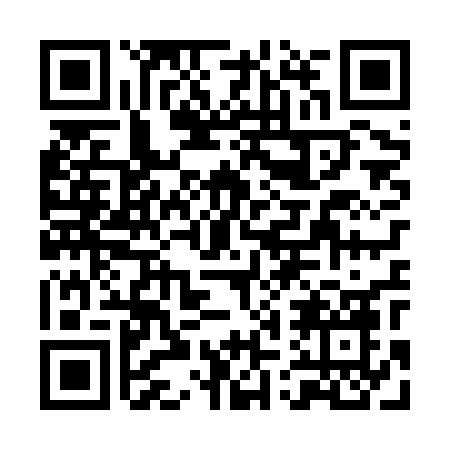 Prayer times for Szczerbanowka, PolandWed 1 May 2024 - Fri 31 May 2024High Latitude Method: Angle Based RulePrayer Calculation Method: Muslim World LeagueAsar Calculation Method: HanafiPrayer times provided by https://www.salahtimes.comDateDayFajrSunriseDhuhrAsrMaghribIsha1Wed2:545:0912:285:337:489:542Thu2:515:0712:285:347:509:573Fri2:485:0612:285:357:519:594Sat2:455:0412:285:367:5210:025Sun2:425:0212:285:367:5410:056Mon2:395:0112:285:377:5510:077Tue2:364:5912:285:387:5710:108Wed2:334:5812:285:397:5810:129Thu2:304:5612:285:408:0010:1510Fri2:274:5512:285:418:0110:1811Sat2:244:5312:275:428:0310:2112Sun2:214:5212:275:428:0410:2313Mon2:184:5012:275:438:0510:2614Tue2:154:4912:275:448:0710:2915Wed2:124:4812:275:458:0810:3216Thu2:114:4612:275:468:0910:3417Fri2:114:4512:285:468:1110:3618Sat2:104:4412:285:478:1210:3719Sun2:104:4312:285:488:1310:3820Mon2:094:4112:285:498:1510:3821Tue2:094:4012:285:508:1610:3922Wed2:094:3912:285:508:1710:3923Thu2:084:3812:285:518:1810:4024Fri2:084:3712:285:528:2010:4025Sat2:074:3612:285:528:2110:4126Sun2:074:3512:285:538:2210:4227Mon2:074:3412:285:548:2310:4228Tue2:074:3312:285:548:2410:4329Wed2:064:3212:295:558:2510:4330Thu2:064:3212:295:568:2610:4431Fri2:064:3112:295:568:2710:44